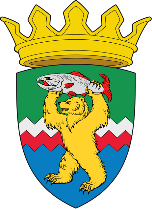 РОССИЙСКАЯ ФЕДЕРАЦИЯКАМЧАТСКИЙ КРАЙЕЛИЗОВСКИЙ МУНИЦИПАЛЬНЫЙ РАЙОНДУМА ЕЛИЗОВСКОГО МУНИЦИПАЛЬНОГО РАЙОНАРЕШЕНИЕ27 апреля 2021 г. № 1552	г. Елизово104 сессия   	Рассмотрев предложение Администрации Елизовского муниципального района, руководствуясь ст. 14, 50 Федерального закона от 06.10.2003 № 131-ФЗ «Об общих принципах организации местного самоуправления в Российской Федерации», Уставом Елизовского муниципального района, Положением о порядке управления и распоряжения муниципальным имуществом в Елизовском муниципальном районе,Дума Елизовского муниципального районаРЕШИЛА:   Согласовать перечень объектов муниципального имущества Елизовского муниципального района, передаваемых безвозмездно в собственность Пионерского сельского поселения для решения вопросов местного значения поселения, согласно приложению к настоящему Решению.Председатель Думы Елизовского муниципального района		                      А.А. ШергальдинО согласовании перечня объектов муниципального имущества Елизовского муниципального района, передаваемых в собственность Пионерского сельского поселения для решения вопросов местного значения поселения